		Friday, 07 July 2023 Dear Parents/Carers, PunctualityWe had 4 hours and 40 minutes of lates this week, meaning vital learning is still being missed by some children. Please ensure that your child is in school before the gates closes at 8.50am each day.Y1L Cherry Blossom Class had no lates this week – well done!AttendanceOur overall attendance for this week is 93.2%. This is below our target of 96%.There are only 3 classes who have achieved the target of 96%+. Miss Radcliffe’s Silver Posie Class achieved 100% AGAIN this week. WELL DONE!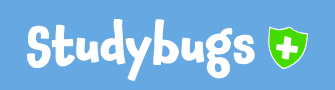 StudyBugsWe are using a new computer programme to monitor children’s attendance across school.This will make it easier for you to inform us of your child’s absence and will help to provide you with medical advice related to your child’s illness.It will also help us to celebrate the successes that our children have with their good attendance.We need all parents to create an account so that you are able to inform us if your child is unwell.A link has been sent to you from StudyBugs so that you can make your account. Well done to those who have already done so.School SpiderWe are still using School Spider as well as StudyBugs. You must stay continually logged in to the School Spider App or you will not receive messages from school.Events this week-Year 4 did a fantastic assembly about Eid. It was educational and really enjoyable. The children and staff worked so hard. Well done everyone.-Reception children and Y1 & Y2 had a great sports day session on Tuesday. Thank you to all those parents/carers who were able to attend. We were very lucky with the weather, and even had a little rain shower during the Reception children's session, but we did not let rain stop the fun!-Our Eco-Council carried out some litter picking on Reedley Road (with very strict hygiene rules).   We received many compliments from members of the public who passed whilst the children were carrying out this activity. The Eco-Council would urge everybody not to drop litter on the floor, but to put it in their pocket and take it home or to place it in a bin.Upcoming Events:SPORTS DAYS-Monday 10th July – Y5 and Y6 Sports Day from 9.45am. Pedestrian gate will be open for parents/carers from 9.30am.- Monday 10th July – Y3 and Y4 Sports Day from 13.30. Pedestrian gate will be open for parents/carers from 13.15.Poor weather has again been forecast for Monday. The sports days will go ahead unless we message you to say that it has been cancelled. We will make that decision at 8.30am for Y5/6 and at 12pm for Y3/4. Please ensure that you are logged into School Spider, otherwise you may miss the message.Spelling Bee – some of our children are taking part in the Spelling Bee with other schools on Tuesday. Good luck everyone!Eid Card CompetitionThe winners of the competition will be announced on Monday. Well done to everyone who entered the competition.Parent and Pupil QuestionnaireThank you to everyone who completed the recent questionnaire. Results can be found on the school websitehttp://www.reedley.lancs.sch.uk/page/parent-and-pupil-voice/122915 98% of you said that adults about your children and that they are well looked after97% of you said that your children are safe and happy in schoolSome of you have asked for more after-school clubs, so I have revised what we will offer in September.Clubs for SeptemberStaff will be running their own clubs again starting after half term in October. However, for the first half term, we are asking some external providers to run clubs in school. Some of these will be free and some will incur a charge.If these clubs are successful, then we will run further sessions throughout the school year.If children apply for one of the clubs now and there aren’t enough places, then they will be on a reserve list and will be considered next time we run the same (or similar) club.If children get a place on the free clubs and then miss two sessions, they will lose their place and it will be offered to another child. Please only sign up if you are committed to sending your child to club every week for 6 weeks.These will be:Further details of each club can be found at the bottom on this newsletter and in the ‘News’ section of the website.Slips will be sent home with children on Tuesday for them to sign up for the free Frisbee or Archery clubs. Coding and Science must be booked and paid for online.Children currently in Y2 – Y5 will get a preview of the Mad Science in an assembly on 17th July.Children currently in Y4 and Y5 will be getting a free session of Coding next week to give them an insight into what will be covered in the Coding Club.Year 4 Swimming SessionsYear 4 swimming sessions have now finished.Upcoming School HolidaysSummer Holidays 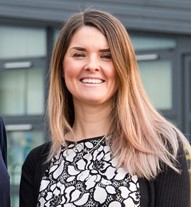 School will close at 1.30pm on Friday 21st JulyChildren return to school on Monday 4th September.Mrs Sarah BellHeadteacher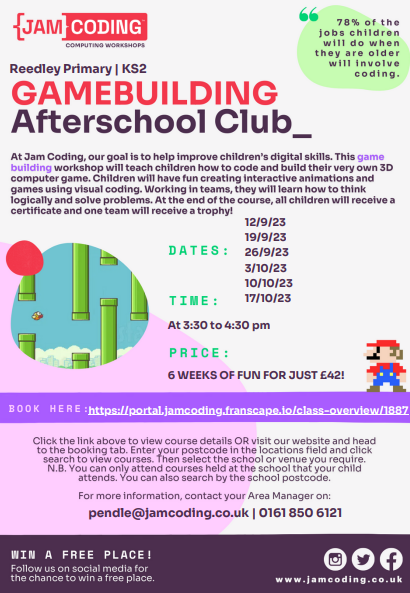 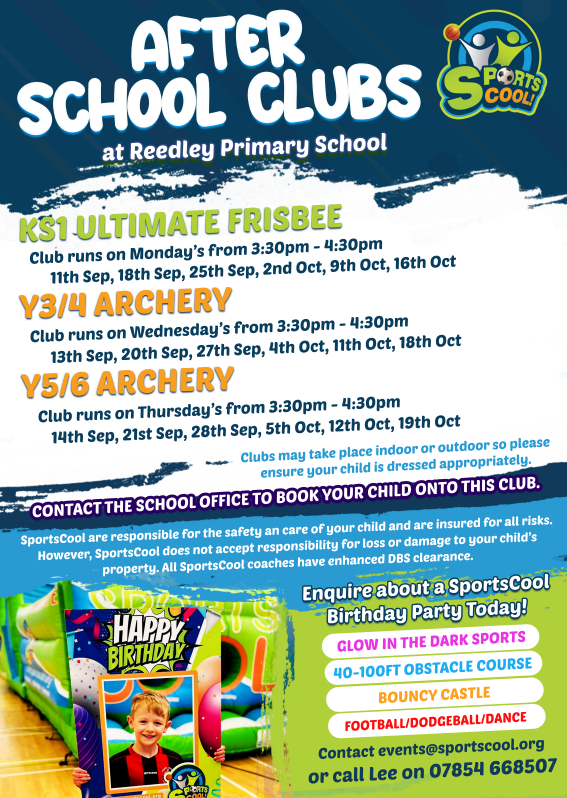 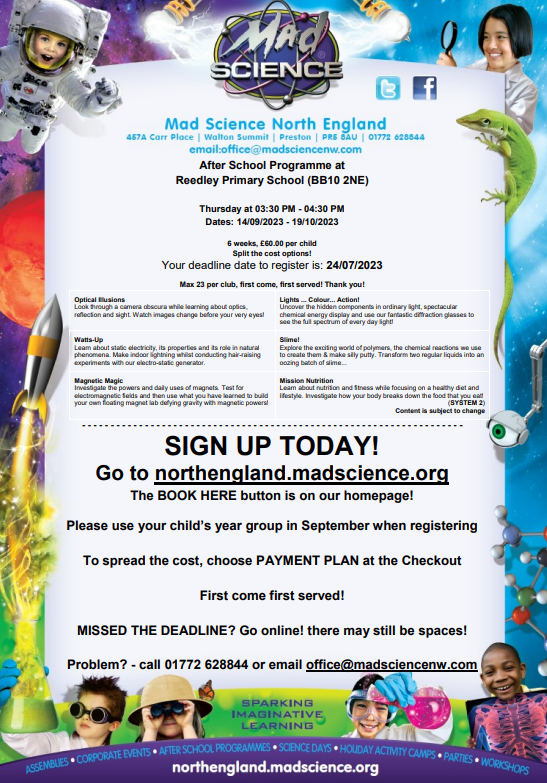 Who is it for?What is the club?How much is it?How do we book?Monday Y1 & Y2Ultimate FrisbeeFreeComplete the slip and return to school16 places availableTuesdayY5 & Y6Coding£42 for 6 weeksBook and pay onlineportal.jamcoding.franscape.io/class-overview/1887WednesdayY3 & Y4ArcheryFreeComplete the slip and return to school16 places availableWednesday Y3, Y4, Y5, Y6Mad Science£60 for 6 weeksBook and pay onlinehttps://northengland.madscience.org/parents-register-a.aspx?action=search&org=41683#ctn-activitylist (Search for Reedley School under ALL LOCATIONS)ThursdayY5 & Y6ArcheryFreeComplete the slip and return to school16 places available